         استعن بالله أولا , ثم أجب على الأسئلة الآتية وتأكد من إجابتك على جميع الأسئلة قبل تسليم ورقة الاجابةاختر الإجابة الصحيحة فيما يلي :ضع علامة (√) أمام الإجابة الصحيحة وعلامة (×) أمام الإجابة الخاطئة : رتب الخلفاء الراشدين بحسب الخلافة : اذكر ثلاث من صفات الخليفة أبو بكر الصديق رضي الله عنه :1-...............................           2-...............................3-...............................صل من العمود (أ) ما يناسبه من العمود (ب) باستخدام الأرقام :- صنف منجزات الحضارة الإسلامية في الجدول التالي :-( الشورى – الولايات – بيت المال )تمنياتي لكم بالتوفيق و النجاحالمملكة العربية السعوديةوزارة التعليمإدارة التعليم بمنطقة  .........مكتب التعليم بمحافظة ..............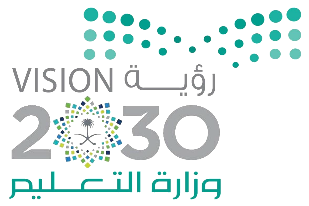 التاريخ :    /    / 1444هـالفصل الدراسي: الأول ( الدور الأول )الزمن : ساعة اختبار مادة الدراسات الاجتماعية للصف الخامس الابتدائي لعام 1444هـاسم الطالب: .....................................................رقم الجلوس (                    )   رقم                 السؤال الدرجة كتابةالدرجة رقماًالمصححالمراجعالسؤال الأولالسؤال الثانيالسؤال الثالثالسؤال الرابعالدرجة النهائيةرقماكتابةكتابةكتابة1أول الخلفاء الراشدين رضي الله عنهم:أول الخلفاء الراشدين رضي الله عنهم:أول الخلفاء الراشدين رضي الله عنهم:أبو بكر الصديقأبو بكر الصديقعمر بن الخطابعلي بن أبي طالب2الفترة الزمنية لخلافة عمر بن الخطاب رضي الله عنه من عام :الفترة الزمنية لخلافة عمر بن الخطاب رضي الله عنه من عام :الفترة الزمنية لخلافة عمر بن الخطاب رضي الله عنه من عام :13ه – 23 ه13ه – 23 ه35 ه – 40 ه11ه – 13 ه3صلة القرابة بين الخليفة علي بن أبي طالب وبين النبي صلى الله عليه وسلم :صلة القرابة بين الخليفة علي بن أبي طالب وبين النبي صلى الله عليه وسلم :صلة القرابة بين الخليفة علي بن أبي طالب وبين النبي صلى الله عليه وسلم :ابن عم النبي صلى الله عليه وسلمابن عم النبي صلى الله عليه وسلم  لا يوجد صلة قرابةابن خال النبيصلى الله عليه وسلم4استمرت الخلافة الراشدة قرابة :استمرت الخلافة الراشدة قرابة :استمرت الخلافة الراشدة قرابة :30 عاما30 عاما20 عاما 10 أعوام  5عدد  خلفاء الدولة العباسية في العراق ومصرعدد  خلفاء الدولة العباسية في العراق ومصرعدد  خلفاء الدولة العباسية في العراق ومصر545434246من صفات الخوارج :من صفات الخوارج :من صفات الخوارج :الشجاعة الشجاعة الغلو في الدين حب الخليفة7من أوجه الشبه بين خوارج الماضي والحاضر :من أوجه الشبه بين خوارج الماضي والحاضر :من أوجه الشبه بين خوارج الماضي والحاضر :محبة ولي الأمرمحبة ولي الأمر مخالفة ولي الأمرطول القامة 8     يرجع الأمويون في نسبهم إلى قبيلة :8     يرجع الأمويون في نسبهم إلى قبيلة :8     يرجع الأمويون في نسبهم إلى قبيلة :8     يرجع الأمويون في نسبهم إلى قبيلة :ثقيفثقيفقريشهوازن9     انطلقت الحضارة الإسلامية من مدينة :			9     انطلقت الحضارة الإسلامية من مدينة :			9     انطلقت الحضارة الإسلامية من مدينة :			9     انطلقت الحضارة الإسلامية من مدينة :			تبوكتبوكالمدينة المنورةالطائف10  الخليفة الذي قام ببناء مدينة بغداد هو :		10  الخليفة الذي قام ببناء مدينة بغداد هو :		10  الخليفة الذي قام ببناء مدينة بغداد هو :		10  الخليفة الذي قام ببناء مدينة بغداد هو :		هارون الرشيدهارون الرشيدأبو جعفر المنصورمعاوية بن أبي سفيانالعبــــــــــــــــــــــــــــــــــــــــــــــــــــــــــــــــــــــــــارةالإجابة1لقب عمر بن الخطاب رضي الله عنه بالفاروق .          2من نتائج الفتنة انقسام المسلمين واضطرابهم .                            3اتصف الخليفة عمر بن الخطاب بالشجاعة والقوة.4يربط درب زبيدة الكوفة بمكة المكرمة .5آخر خليفة في الدولة العباسية المستعصم بالله عبدالله بن منصور.6اتخذ بنو أمية دمشق عاصمة للدولة الأموية.7التمسك بالدين وشكر الله ثم جهود حكومتنا من أسباب الأمن في الوطن.8مكافحة الحرائق من مهمات الدفاع المدني .9التعاون مع رجال الأمن واجب ديني وطني .10واجبنا تجاه شهداء الواجب ندعو لهم بالمغفرة و نفتخر بهم .11من خصائص الحضارة الإسلامية أنها حضارة عالمية.12عدد خلفاء بني أمية أربعة عشر خليفة .13حب الوطن لا يؤثر في الأمن.14مدة الدولة الأموية أطول من مدة الدولة العباسية.15قام الخليفة علي بن أبي طالب رضي الله عنه بكتابة المصحف الشريف.    عثمان بن عفان رضي الله عنه أبو بكر الصديق رضي الله عنهعمر بن الخطاب رضي الله عنهعلي بن أبي طالب رضي الله عنه( أ )( ب)هو الطمأنينة التي تشعر بها.الحياءأبرز المدن التي أنشأها العباسيونيزيد بن معاويةمن الالتزام والمساندة للوطنالالتزام بالنظاممن أبرز خلفاء الدولة الأمويةمدينة القطائعمن أبرز صفات عثمان بن عفانالأمنالنظام السياسيالنظام الإداريالنظام المالي.............................................................................................................